Практический семинар для поставщиков«Обзор изменений в законодательстве о закупках 44-ФЗ и 223-ФЗ»г. Ханты-Мансийск                                                                                                                30 августа 2018  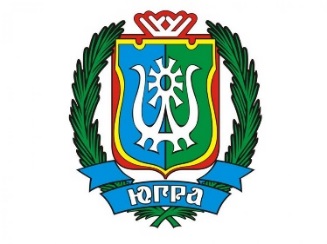 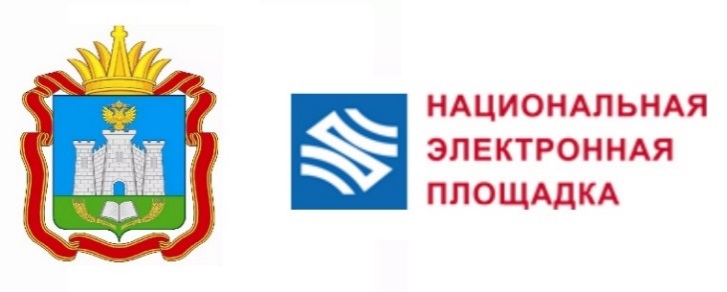 ПРОГРАММА09:30 – 10:00Регистрация участников семинараРегистрация участников семинара10:00 – 10:15Приветственное слово.Открытие семинара.Славянский Сергей Валентинович- директор Департамента государственного заказа Ханты-Мансийского автономного округа-ЮгрыСтручков Сергей Георгиевич – генеральный директор  Фонда поддержки предпринимательства Югры10:15 – 11:15Положение о закупках в рамках 223-ФЗ.Порядок разработки и утверждения. Основные особенности. Частые ошибки Заказчиков.Аппба Светлана Владимировна – руководитель отдела методологической работы Национальной электронной площадки11:20– 13:00Участие в электронных процедурах закупок в рамках 223-ФЗ.Алгоритм проведения эл.закупок, в том числе среди СМСП.Требования к составу заявок в электронной форме. Основные ошибки при подаче. Предотвращение рисков для участников закупок.Заключение договора в электронной форме. Возможности и предотвращение рисков.Аппба Светлана Владимировна – руководитель отдела методологической работы Национальной электронной площадки13:00-14:00Перерыв.Перерыв.14:00-14:30Реформирование системы государственных и муниципальных закупок: новеллы законодательства, вступившие в силу с 1 января 2018 годаОбзор важных изменений, внесённых в Закон 44-ФЗ. Аппба Светлана Владимировна – руководитель отдела методологической работы Национальной электронной площадки14:30-15:30Реформирование системы государственных и муниципальных закупок: новеллы законодательства, вступившие в силу с 1 июля 2018 годаОбзор важных изменений, внесённых в Закон 44-ФЗ.Практические советы по участию в государственных закупкахАппба Светлана Владимировна – руководитель отдела методологической работы Национальной электронной площадки15:30-16:45Особенности работы на электронной площадке НЭП для участия в закупках в электронной форме. Кулешов Максим Евгеньевич – заместитель руководителя Департамента по работе с заказчиками16:45-17:00Ответы на вопросы участников семинара.17:00Закрытие семинара.